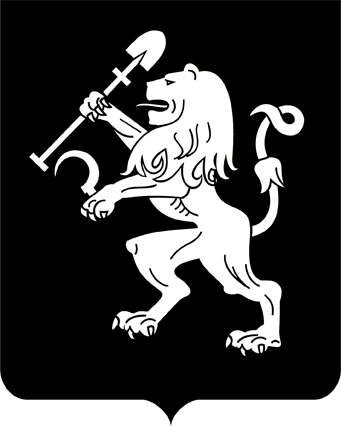 АДМИНИСТРАЦИЯ ГОРОДА КРАСНОЯРСКАПОСТАНОВЛЕНИЕОб утверждении Программы комплексного развития транспортной                  инфраструктуры городского округа города Красноярска на 2020–2033 годыВ соответствии с Градостроительным кодексом Российской                 Федерации, Федеральным законом от 06.10.2003 № 131-ФЗ «Об общих             принципах организации местного самоуправления в Российской               Федерации», постановлением Правительства Российской Федерации             от 25.12.2015 № 1440 «Об утверждении требований к программам           комплексного развития транспортной инфраструктуры поселений,             городских округов», руководствуясь статьями 41, 58, 59 Устава города Красноярска, ПОСТАНОВЛЯЮ:1. Утвердить Программу комплексного развития транспортной    инфраструктуры городского округа города Красноярска на 2020–               2033 годы согласно приложению.2. Настоящее постановление опубликовать в газете «Городские новости» и разместить на официальном сайте администрации города.Глава города							                  С.В. Еремин28.12.2020№ 1044